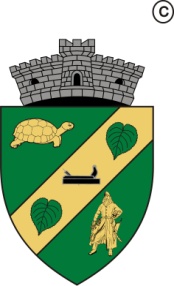  ROMÂNIA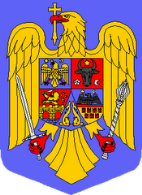 JUDEŢUL TIMIŞP R I M A R U LCOMUNEI DUDEŞTII NOIMINUTA ȘEDINȚEI  EXTRAORDINARE DIN DATA DE 11.10.2019Președinte de ședință – Consilier local  Adrian-Leonida CAPSALIDin număr total de 13 consilieri locali  au fost prezenți 10 consilieri locali, domnul Goșa, domnul Preșea, dl.Butariu absenți.Ședința extraordinară a fost convocată prin Dispoziția primarului nr.170/2019.   Prezenta minuta este  întocmită conform art.11 din Legea nr.52/2003 privind  transparența decizională  în administrația publică.Secretar general al comunei Dudeștii Noi Loredana-Adina-Mihaela LUCIU1.H.C.L. nr.91 privind asigurarea fondurilor necesare operaționalizării si sustenabilității serviciului de ambulanță socială în comuna Dudeștii Noi voturi PENTRU0  voturi împotrivă,         0  voturi abțineri, 